FICHE D’INSCRIPTION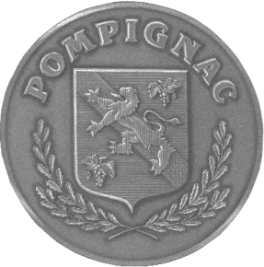                          Rentrée Scolaire 2018 - 2019Département de la Gironde       Canton de CréonCLASSE EN SEPTEMBRE 2018 : 		ENFANTNOM  						 		Prénom 	        			            	Date et lieu de naissance											Sexe : F    M		  			               N° allocataire CAF				Adresse              													PARENTSPèreNOM  						 		Prénom 	        				            Adresse              													Date de naissance						E-mail						Tel portable							Tel domicile					Profession							Tel professionnel				Employeur						MèreNOM  						 		Prénom 	        				            Adresse              													Date de naissance						E-mail						Tel portable							Tel domicile					Profession							Tel professionnel				Employeur						A			   		Signature(s) :Le			Document à compléter et à retourner en mairie accompagné du Livret de famille, d’un justificatif de domicile et ducertificat de radiation (s’il y a lieu).